Приложение к решению совета депутатов Белоярского сельсовета №  _____  от   _______________Проект внесения измененийв Генеральный план, утвержденный решением Совета депутатов Белоярского сельсовета от 12.12.2012 г. № 79 и Правила землепользования и застройки, утвержденные решением Совета депутатов Белоярского сельсовета от 29.12.2012 г. № 92Изменения внести во все карты Генерального плана Белоярского сельсовета1.2.	Изменение территориальной зоны СХУ (зона сельскохозяйственных угодий) на территориальную зону СХ2 (зона садоводческих товариществ), в отношении земельного участка с кадастровым номером 19:04:010301:935, расположенного по адресу: Республика Хакасия, Алтайский район, с. Белый Яр, на въезде в с. Белый Яр справа.1.2.	Изменение территориальной зоны СХУ (зона сельскохозяйственных угодий) на территориальную зону СХ2 (зона садоводческих товариществ), в отношении земельного участка с кадастровым номером 19:04:010301:935, расположенного по адресу: Республика Хакасия, Алтайский район, с. Белый Яр, на въезде в с. Белый Яр справа.1.2.	Изменение территориальной зоны СХУ (зона сельскохозяйственных угодий) на территориальную зону СХ2 (зона садоводческих товариществ), в отношении земельного участка с кадастровым номером 19:04:010301:935, расположенного по адресу: Республика Хакасия, Алтайский район, с. Белый Яр, на въезде в с. Белый Яр справа.1.2.	Изменение территориальной зоны СХУ (зона сельскохозяйственных угодий) на территориальную зону СХ2 (зона садоводческих товариществ), в отношении земельного участка с кадастровым номером 19:04:010301:935, расположенного по адресу: Республика Хакасия, Алтайский район, с. Белый Яр, на въезде в с. Белый Яр справа.Фрагмент плана градостроительного зонирования (существующий)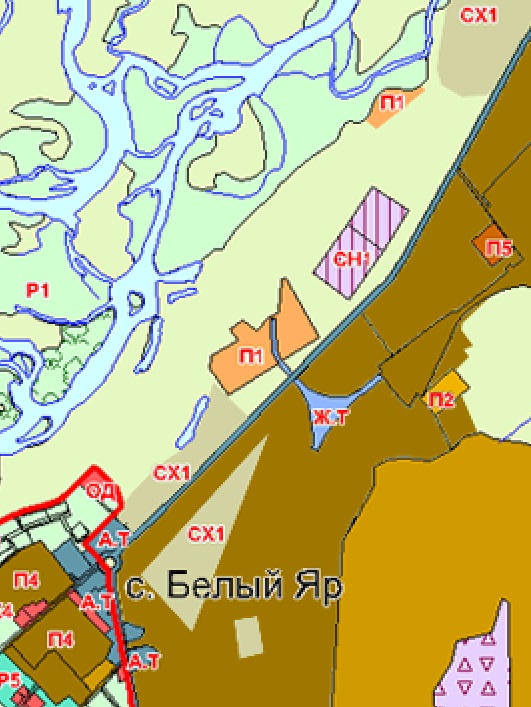 Фрагмент плана градостроительного зонирования (существующий)Фрагмент плана градостроительного зонирования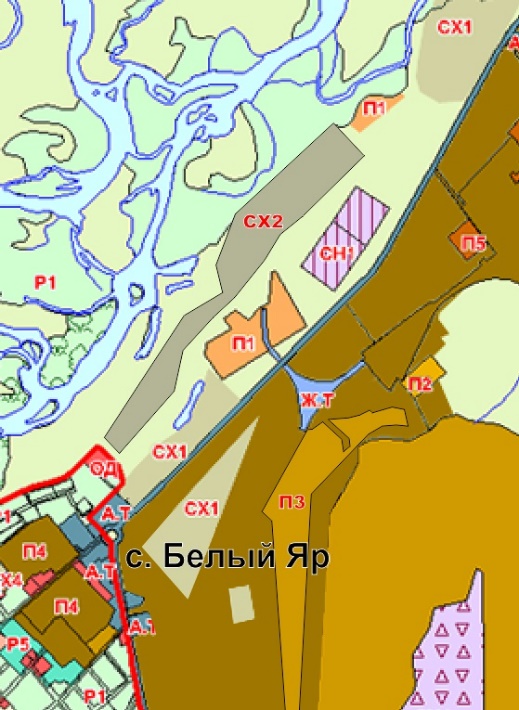 (после внесения изменений)Фрагмент плана градостроительного зонирования(после внесения изменений)Фрагмент Основного чертежа Генерального плана Белоярского сельсовета (существующий)Фрагмент Основного чертежа Генерального плана Белоярского сельсовета (существующий)Фрагмент Основного чертежа Генерального плана Белоярского сельсовета (существующий)Фрагмент Основного чертежа Генерального плана Белоярского сельсовета  (после внесения изменений) 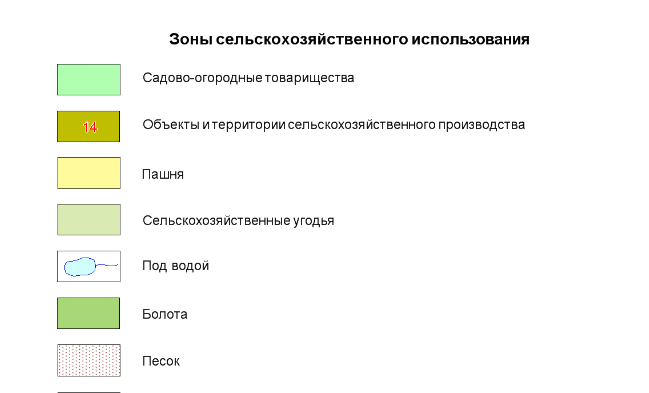 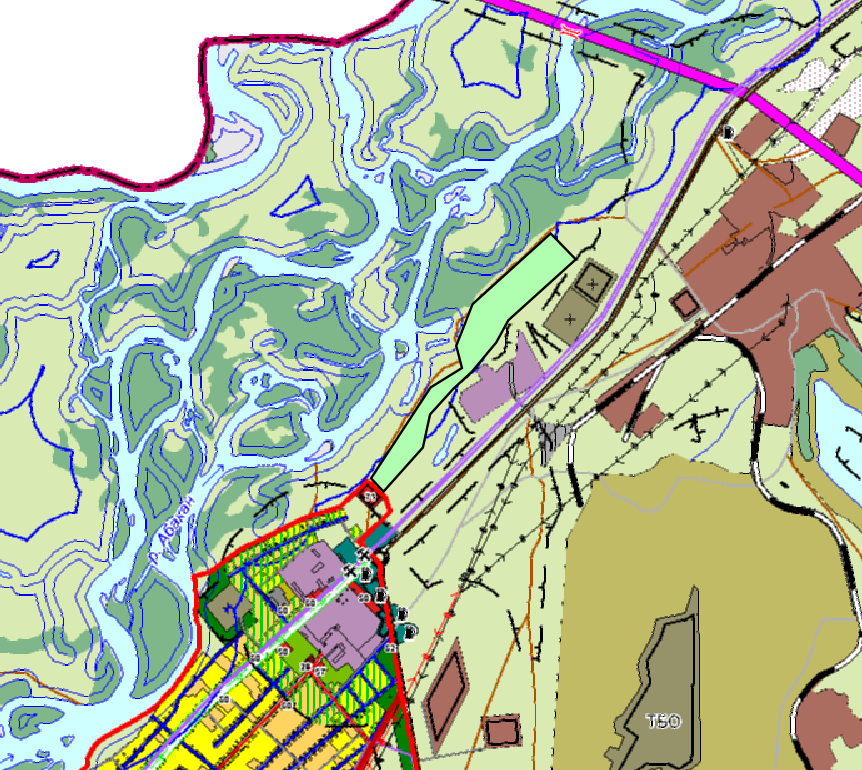 Условные обозначенияУсловные обозначенияУсловные обозначенияУсловные обозначения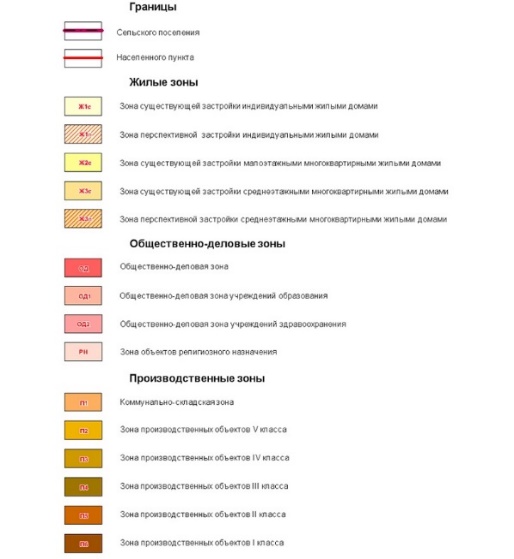 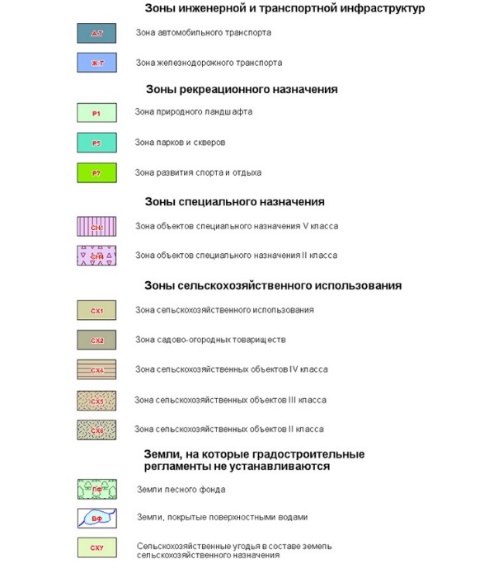 